Fisa De Evaluare Carpatii Meridionali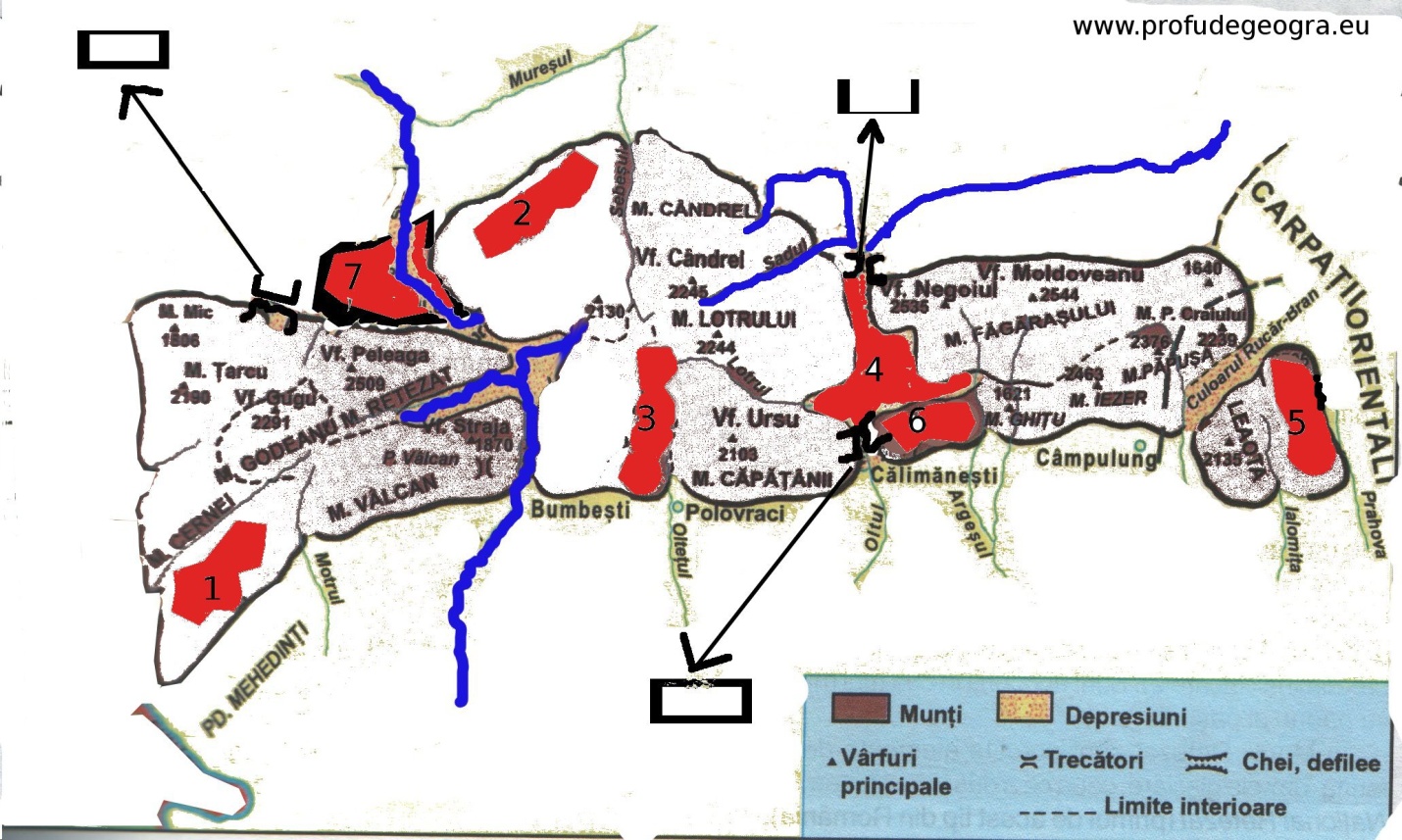 Folosind harta de mai sus raspundeti urmatoarelor cerinte:Numiti unitatile numerotate pe harta cu cifre de la 1 la 7Numiti raurile ingrosate cu albastruScrieti in dreptunghiuri numele pasurilor Numiti un lac glaciar din unitatea numerotata pe harta cu 3Numiti o forma de relief create de agentii externi din unitatea 5